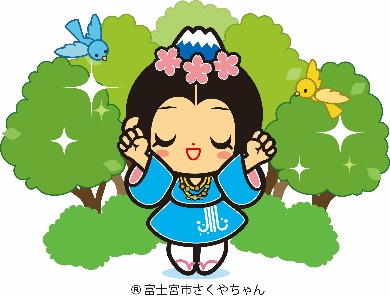 Tax Payment Due DatesMonday, March 4The 4th installment of Fixed Asset Tax (Kotē Shisan-zei) and City Planning Tax (Toshi Keikaku-zei)The 8th installment of National Health Insurance Tax (Kokumin Kenkō Hoken-zei)The 8th installment of Long-Term Care Insurance Premium (Kaigo Hoken-ryō)Anti-rabies ShotDog owners are obliged to register their pets and to give them an anti-rabies shot.The shot must be done every year and dogs’ registrations are to be made only once in dogs’ lives by the time they become 91 days old.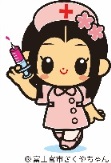 Light Automobile Tax DeclarationLight Vehicles Tax (Keijidosha-zei) is imposed on people who have small motor vehicles, small sized special motor vehicles, small sized vehicle with two wheels or light cars as of April 1 every year. Please notify the city of change on usage of tapwaterWhen you have changes on the usage of tapwater, please do not forget to notify the city of it (e.g. change of users, start/ end of using water etc...)Breast Cancer Check-upA periodic (every other year) checkups are recommended for female citizens over 40 years old.Please be informed that eligible persons can take a group medical examinations and cancer checkups.Group Examinations are to be held at the Health Center (Hoken Center)on Sundays (June 9th, July 7th, August 25th and so on).Health Insurance Card for StudentsWhen those who join National Health Insurance move out of the city because of their schools, they can get health insurance cards for students.[Place] Insurance and Pension Division, Fujinomiya City Hall[What to Bring]・National Health Insurance card of the student             ・document which can prove the person is a student (Student ID, student registration certificate, receipt s for tuition)              ・documents which shows “My Number” of the student and notifier.             ・ID of notifier. (When a person from a separate house, the person needs to bring a proxy statement)・This system is for students who go to schools which can issue student registration certificate or are authorized as a school juridical organization.・You need to take procedures when you return your student insurance card.Congratulations on Graduation and Entrance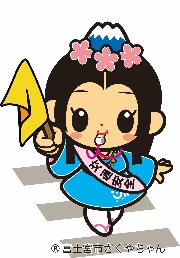 Graduation ceremony: March 20th (Wed) Entrance ceremony: April 4th (Thu)Please make sure to change your address when you move out of the city!Basic Resident Register(Jumin Kihon Daicho) is necessary for you when you get seal registration, perquisites of every kind, procedures to enter a school and so on. If you do not change your address when you move, you cannot take these services. In case you change your address, please take proper procedures within 14 days from the day you transfer.Let’s take Medical Checkups!To National Insurance holder who does not take medical checkups regularly, it is a great chance to take a basic checkups and exams such as cancer screenings at the same time![Time] June to November[Place] Health Center (Hoken Center), Shiraito branch office, Kitayama Branch office, Kamiide Community center, Ueno Community Center, Shibakawa Community Center [Price] \500 (for Specified checkups) + fee for cencer screeningCounseling and ConsultationTimetable of Miya-Bus will be change from April 1st!Miya-Bus will have new timetables from April 1st. You can get new ones on the Website of Fujiomiya City, in the City Hall, Community Centers, Branch Offices or inside Miya-Bus.First-aid Medical TreatmentPlease use the First-aid Medical Treatment Center (Kyūkyū Iryō Center) on weekends, holidays or at night.If your condition is severe, dial 119 for an ambulance.► First-aid Medical Treatment Center (Kyūkyū Iryō Center) Tel: 0544-24-9999 / Fax: 0544-24-9995	12-1 Miyahara, Fujinomiya 418-0005► Telephone Consultation for Children (Kodomo Kyūkyū Denwa Sōdan)Dial # 8000 or 054-247-9910 18:00-8:00 in the morinig (weekdays) 13:00-8:00 (Sat) 8:00-8:00 (Sun&Holidays)► Emergency Ophthalmological Clinics (Ganka) 9:00 - 17:00City Hall Office HourSome sections in the city hall are open as it is expected that many people will move due to some events such as going on to school or company transfer. March 31st (Sun) 8:30-17:00 and April 7th (Sun) 8:30-17:00Divisions which are going to open: Citizen’s Divison(Shimin-ka),Insurance and Pension Division( Hoken Nenkin-ka), Parenting Support Division(Kodomo Mirai-ka), Consumer and Environmental Protection Division(Seikatsu Kankyou-ka), Storage Division(Shunou-ka)The Number of Population and Householdsas of February 1, 2019Section for Medical Insurance for Older Senior Citizens (Kōki Kōreisha Hoken-gakari) Insurance and Pension Division (Hoken Nenkin-ka) Tel: 0544-22-1482 Fax: 0544-22-1203Property Tax Division (Shisanzei-ka)Land Section (Tochi-gakari) Tel: 0544-22-1127House Section (Kaoku-gakari) Tel: 0544-22-1249 Fax: 0544-22-1227Tax Payment Secion (Nōzei-gakari)Tax Payment Division (Shūnō-ka)Tel: 0544-22-1129 Fax: 0544-22-1227 Eligibility and Levying Section (Shikaku Fuka-gakari)Insurance and Pension Division (Hoken Nenkin-ka)Tel: 0544-22-1138 Fax: 0544-28-1351Sewage Division (Gesuidō-ka)Tel：0544-22-1172 Fax: 0544-22-1208Municipal Tax Division (Shiminzei-ka)Tel: 0544-22-1126 Fax: 0544-22-1227Elderly Care Support Division (Kourei Kaigo Shien-ka)Tel: 0544-22-1141 Fax: 0544-28-4345Elderly Care Support Division (Kourei Kaigo Shien-ka)Tel: 0544-22-1141 Fax: 0544-28-4345Eligible Persons Women (citizens of Fujinomiya) over 40 who haven’t taken the checkup April 2018 – March 2019Fee\1,020 General counseling (Ippan sōdan)General counseling (Ippan sōdan)Monday – Friday,　　8:30 – 17:00 Counseling for non-Japanese residents (Gaikokujin sōdan)Counseling for non-Japanese residents (Gaikokujin sōdan)Monday – Friday,　　8:30 – 17:00 Counseling on consumer affairs (Shōhi seikatsu sōdan)Counseling on consumer affairs (Shōhi seikatsu sōdan)Monday – Friday, 　9:00 – 16:00 Judicial scrivener (Shihōshoshi)Judicial scrivener (Shihōshoshi)The 2nd Friday,  　13:00 – 16:00 Consultation on the human rights (Jinken sōdan) Consultation on the human rights (Jinken sōdan) The 3rd Tuesday,  13:00 – 16:00Household budget account book review (Kakei-no minaoshi sōdan)Household budget account book review (Kakei-no minaoshi sōdan)The 4th Tuesday of every odd numbered month, 13:00 – 16:00Labor (Roudō)The 1st Friday, 13:00 – 16:00Attorney (Bengoshi)Wednesdays, 13:30 –  *Appointment requiredLicensed tax accountant (Zeirishi)The 1st Tuesday, 13:00 – 15:00  *Appointment requiredCounseling on side jobs (Naishoku)Mondays and Thursdays, 9:00 – 16:00 *No Service on March 14thPatent attoney (Benrishi)   The 4th Friday, 15:00 – 17:00   *Appointment requiredInternal medicine (Naika)Pediatrics (Shōnika)Surgery (Geka)Monday – Friday19:00 - 8:00 on the following dayInternal medicine (Naika)Pediatrics (Shōnika)Surgery (Geka)Weekends14:00 on Saturday - 8:00 on MondayInternal medicine (Naika)Pediatrics (Shōnika)Surgery (Geka)Public holidays, Year-end and New Year Holidays8:00 - 8:00Dentistry (Shika)Sundays and Public HolidaysYear-end and New Year Holidays9:00 - 17:00 (The reception closes at 16:30)MarchDateDayClinic NameAddressTelMarch3SunSugiuraKawanari Shinmachi, Fuji0545-65-8500March10SunHanazakiAoba-cho, Fuji0545-66-0100March17SunGotoNishi-machi, Fuji0544-21-3100March21ThuKatoChuou-cho, Fuji0545-57-3000March24SunNakagawaOiwa, Fuji0544-29-6000MaleFemaleTotalHouseholdPopulation65,84267,035132,87756,282(- 42)(- 42)(- 84)(- 46)